NAME………………………………………………………..IDEX NO…………………………………………………………………………..SCHOOL………………………………………………………..SIGN………………DATE…………………………………………………….443/2AGRICULTUREPAPER 2TIME: 2 HOURSDECEMBER, 2020MERU CENTRAL CLUSTER EXAMINATION (2020)              Kenya certificate of secondary education (k.c.s.e)INSTRUCTIONS TO CANDIDATESWrite your name, school and index number, in the spaces provided above.Sign and write the date of the examination in the spaces provided above.This paper consists of three sections: A, B and C.Answer all the questions in section A and B and any two questions from section C.All answers must be written in the spaces provided in this booklet.For Examiner’s Use Only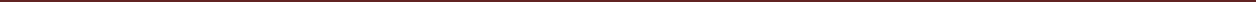 SECTION AANSWER ALL THE QUESTIONS  IN THIS SECTION IN THE SPACES PROVIDEDName two dairy goat breeds found in Kenya. 					(1 Mk)………………………………………………………………………………………………………………………………………………………………………………………………………………………………………………………………………………………………Outline four reasons for maintaining farm tools and equipment in good condition. (2 Mks)………………………………………………………………………………………………………………………………………………………………………………………………………………………………………………………………………………………………………………………………………………………………………………………………………………………………………………………………………………………………Outline two predisposing factors of foot rot.					(1 Mk)………………………………………………………………………………………………………………………………………………………………………………………………………………Name two rules that should be observed when milking.				(1 Mks)………………………………………………………………………………………………………………………………………………………………………………………………………………………………………………………………………………………………………………………………………………………………………………………………………Outline two duties of a worker bee in a colony of bees.				(1 Mks) ………………………………………………………………………………………………………………………………………………………………………………………………………………………………………………………………………………………………………………………………………………………………………………………………………Study the table below fill in the blanks to show the term used to refer to parturition and young ones of the following animals. 						(2 Mks) State four harmful effects of ticks.						(2 Mks)………………………………………………………………………………………………………………………………………………………………………………………………………………………………………………………………………………………………………………………………………………………………………………………………State four desirable factors to consider when siting a fish pond.			(2 Mks)………………………………………………………………………………………………………………………………………………………………………………………………………………………………………………………………………………………………………………………………………………………………………………………………9. Name the most appropriate tools used in the following operationsa) Removing metal chippings in file (1mrk )........................................................................................................................................................................................................................................................................................................................b) Cutting wood along grains (1mrk)........................................................................................................................................................................................................................................................................................................................c) Branding (1mrks)........................................................................................................................................................................................................................................................................................................................10. State four characteristic of Boran cattle (2mrks)................................................................................................................................................................................................................................................................................................................................................................................................................................................................................................................................................................................................................................................11. Name three methods of out breeding in livestock production ((1 ½ marks)................................................................................................................................................................................................................................................................................................................................................................................................................................................................................................................................................................................................................................................12 .What do you understand by the following terms as used I animal production .Caponisation (1mrk)....................................................................................................................................................................................................................................................................................................................                     b) Bullock (1mrk)................................................................................................................................................................................................................................................................................................................................................                      c. Epistasis(1mrk)  ................................................................................................................................................................................................................................................................................................................................................13State four control measures of a liver fluke in livestock. (2 marks)..........................................................................................................................................................................................................................................................................................................................................................................................................................................................................................................................................................................................................................................................................................................................................................................................................................................................................................................................................................14What is “dry cow therapy” in dairy cattle management?(1/2 mark)....................................................................................................................................................................................................................................................................................................................15State four causes of stress in poultry. (2 marks)16.Distinguish between mothering ability and prolificacy as used in livestock breeding.( 1mks)......................................................................................................................................................................................................................................................................................................................................................................................................................................................................................................................................................................................................................................17 Name two sources of protein for livestock nutrition. (2 marks)......................................................................................................................................................................................................................................................................................................................................................................................................................................................................................................................................................................................................................................18State four signs of parturition shown by a in calf cow. (2 marks)......................................................................................................................................................................................................................................................................................................................................................................................................................................................................................................................................................................................................................................SECTION B ( 20 mks)ANSWER ALL THE QUESTIONS IN THIS SECTION19The diagram below shows a certain practice carried out on pig 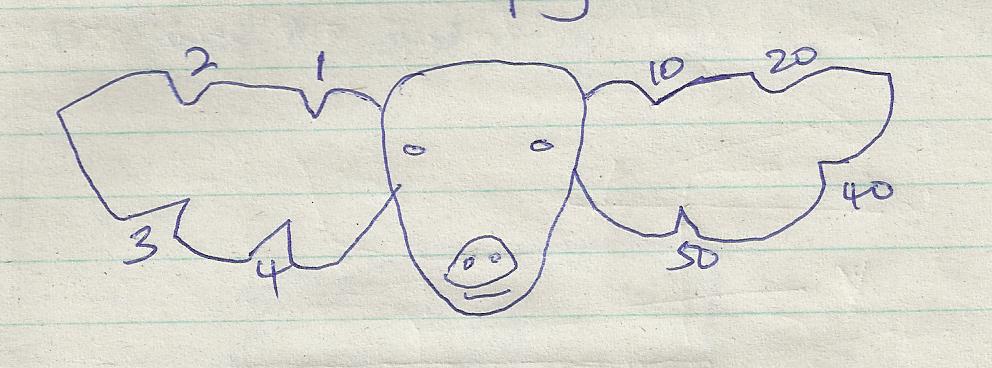 Identify  the practice illustrated above (1mrk)........................................................................................................................................................................................................................................................................................................................Draw another illustration depicting pig number  37(1mrk)Name the tool used to carry out the practice illustrated above (1mrk)............................................................................................................................................................................................................................................................................................State two other method of identifying piglet (2mrks)   i)……………………………………………………………………………………………………………………………………………..  ii)…………………………………………………………………………………………………………………………………………….20.  The diagrams below show some farm tools. study them and answer the question that follow.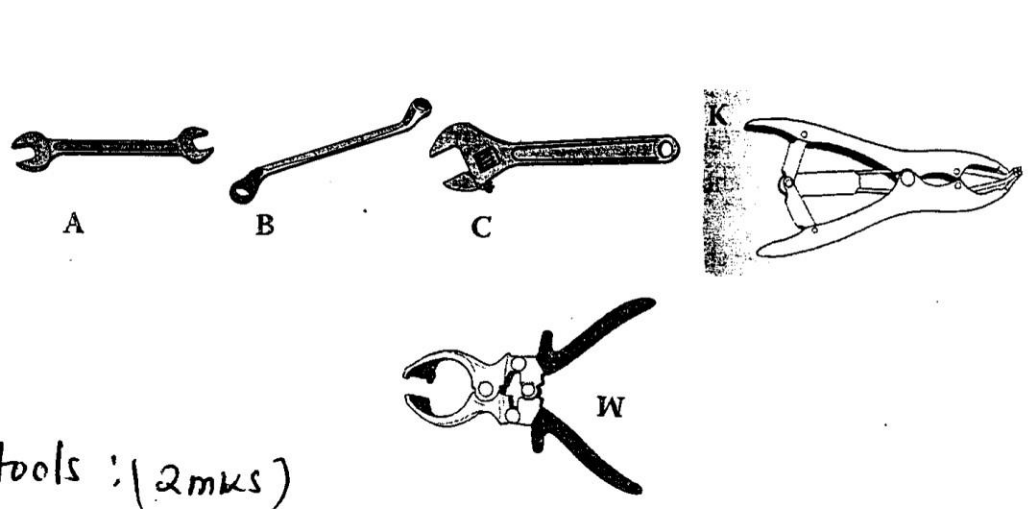                   	K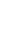 a) Name the tools.(2 marks)A…………………………………………………………………………………………………..B……………………………………………………………………………………………………..C……………………………………………………………………………………………………..W……………………………………………………………………………………………………..State the functional differences between tools K and W. (1 mark)………………………………………………………………………………………………………c) What advantage does C have over A and B? (1 mark)……………………………………………………………………………………………………………………………………………………………………………………………………………………………………………………………………………………………………………………..State one common maintenance practice carried out in tool C and W. (1 mark)......................................................................................................................................................................................................................................................................................................................................................................................................................................................................................................................................................................................................................................21a) The diagram below shows a structure of the udder of a cow. Name the part labeled W, X, Y and Z.(2 marks)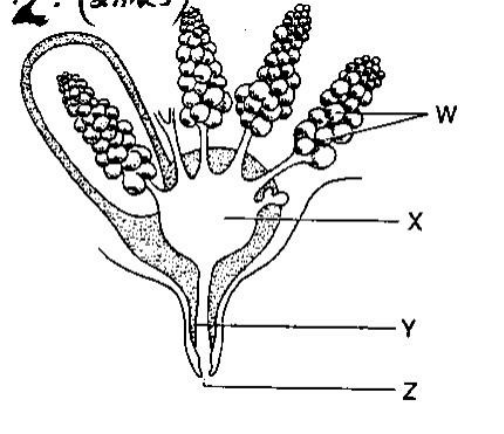 W…………………………………………………………………………………………………X       ………………………………………………………………………………………………....Y     ……………………………………………………………………………………………………       Z        ……………………………………………………………………………………………….What is milk let down  (1 mrk)......................................................................................................................................................................................................................................................................................................................c) Name two hormones that control milk let down in dairy cow. (2 mrk)......................................................................................................................................................................................................................................................................................................................................................................................................................................................................................................................................................................................................................................22. Below is an illustration of a method of extracting honey from combs .Study the diagram and answer the question that follow .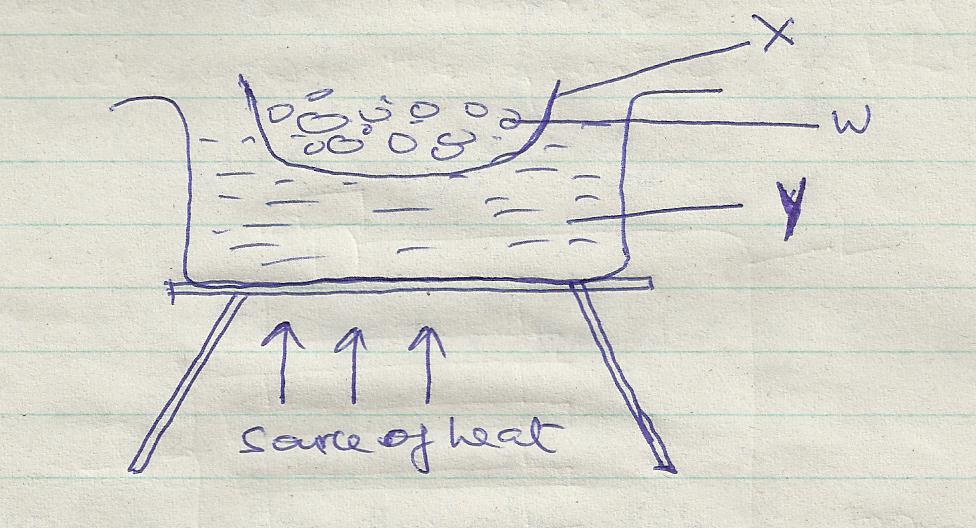 Identify the above method of extracting honey (1mrk) ........................................................................................................................................................................................................................................................................................................................Give  a reason why container x should not be heated directly (1mrk........................................................................................................................................................................................................................................................................................................................Name the parts  labeled  w and  y(2mrks)          W……………………………………………………………………………………………………          Y……………………………………………………………………………………………………Besides the above method ,State one other  method of extracting honey (1mrk)................................................................................................................................................................................................................................................................................................SECTION C (40 MKS)ANSWER ANY TWO QUESTIONS IN THIS SECTION23(a) State five reasons why bees swarm.	 (5 marks)..............................................................................................................................................................................................................................................................................................................................................................................................................................................................................................................................................................................................................................................................................................................................................................................................................................................................................................................................................................................................................................................................................................................................................................................................................................................................................................................................................................................................................................................................................................................................................................................................................................................................................................................................................................................................................................................................................................................................................................................................................................................................................................................................................................................................................................................................................................................................................................................................................................................................................................................................................................................................................................................................................................................................................................................................................................................................................................................................................................................................................................................................................................................................................................................................  b) Describe five maintenance practices carried out on a tractor battery. (5 marks)...............................................................................................................................................................................................................................................................................................................................................................................................................................................................................................................................................................................................................................................................................................................................................................................................................................................................................................................................................................................................................................................................................................................................................................................................................................................................................................................................................................................................................................................................................................................................................................................................................................................................................................................................................................................................................................................................................................................................................................................................................................................................................................................................................................................................................................................................................................................................................................................................................................................................................................................................................................................................     c) Explain five  factors considered when culling livestock.	(5 Mks)...............................................................................................................................................................................................................................................................................................................................................................................................................................................................................................................................................................................................................................................................................................................................................................................................................................................................................................................................................................................................................................................................................................................................................................................................................................................................................................................................................................................................................................................................................................................................................................................................................................................................................................................................................................................................................................................................................................................................................................................................................................................................................................................................................................................................................................................................................................................................................................................................................................................................................................................................................................................................................................................................................................................................................................................................................................................................................................................................................................................................................................................................................................................................................................................................................................................    d. Explain five mechanical methods of controlling   ticks.(5 mks)................................................................................................................................................................................................................................................................................................................................................................................................................................................................................................................................................................................................................................................................................................................................................................................................................................................................................................................................................................................................................................................................................................................................................................................................................................................................................................................................................................................................................................................................................................................................................................................................................................................................................................................................................................................................................................................................................................................................................................................................................................................................................................................................................................................................................................................................................................................................................................................................................................................................................................................................................................................................................................................................................................................................................................................................................................................................................................................................................................................................................................................................................24a) Describe the process of egg formation in chicken up to the point of  laying.  (10 Mks)..................................................................................................................................................................................................................................................................................................................................................................................................................................................................................................................................................................................................................................................................................................................................................................................................................................................................................................................................................................................................................................................................................................................................................................................................................................................................................................................................................................................................................................................................................................................................................................................................................................................................................................................................................................................................................................................................................................................................................................................................................................................................................................................................................................................................................................................................................................................................................................................................................................................................................................................................................................................................................................................................................................................................................................................................................................................................................................................................................................................................................................................................................................................................................................................................................................................................................................................................................................................................................................................................................................................................................................................................................................................................................................................................................................................................................................................................................b) State the differences between four stroke cycle and two stroke cycle engine. (5 Mks).....................................................................................................................................................................................................................................................................................................................................................................................................................................................................................................................................................................................................................................................................................................................................................................................................................................................................................................................................................................................................................................................................................................................................................................................................................................................................................................................................................................................................................................................................................................................................................................................................................................................................................................................................................................................................................................................................................................................................................................................................................................................................................................................................................................................................................................................................................................................................................................................................................................................................................................................................................................................................................................................................................................................................................................................................................................................................................................................c) Describe the process of digestion in rumen.					 (5 Mks).........................................................................................................................................................................................................................................................................................................................................................................................................................................................................................................................................................................................................................................................................................................................................................................................................................................................................................................................................................................................................................................................................................................................................................................................................................................................................................................................................................................................................................................................................................................................................................................................................................................................................................................................................................................................................................................................................................................................................................................................................................................................................................................................................................................................................................................................................................................................................................................................................................................................................................................................................................................................................................................................................................................................................................................................................................................................................................................................................................................................................................................................................................................................................................................................................................................................................................................................................................................................................25. a) Describe trypanosomiasis disease under the following sub-headings.i)  Causal organism								(1 Mk)........................................................................................................................................................................................................................................................................................................................ii) Animal attacked 								(1 Mk).......................................................................................................................................................................................................................................................................................................................iii) Five symptoms of attacked animals						(5 Mks)...................................................................................................................................................................................................................................................................................................................................................................................................................................................................................................................................................................................................................................................................................................................................................................................................................................................................................................................................................................................................................................................................................................................................................................................................................................................................................................................................................................................................................................................................................................................................................................................................................................................................................................................................................................................iv) Three control measures 							(3 Mks)............................................................................................................................................................................................................................................................................................................................................................................................................................................................................................................................................................................................................................................................................................................................................................................................................................................................................................................................................................................................................................................................................................................................................................................................................................................................................b) Control  five control measures for cannibalism					(5 Mks)................................................................................................................................................................................................................................................................................................................................................................................................................................................................................................................................................................................................................................................................................................................................................................................................................................................................................................................................................................................................................................................................................................................................................................................................................................................................................................................................................................................................................................................................................................................................................................................................................................................................................................................................................................................................................................................................................................................................................................................................................................................................................................................................................................................................................................................................................................................................................................................................(c) Explain five parts  of a piggery unit (10mrks)..............................................................................................................................................................................................................................................................................................................................................................................................................................................................................................................................................................................................................................................................................................................................................................................................................................................................................................................................................................................................................................................................................................................................................................................................................................................................................................................................................................................................................................................................................................................................................................................................................................................................................................................................................................................................................................................................................................................................................................................................................................................................................................................................................................................................................................................................................................................................................................................................................................................................................................................................................................................................................................................................................................................................................................................................................................................................................................................................................................................................................................................................................................................................................................................................................................................................................................................................................................................................................................................................................................................................................................................................................................................................................................................................................................................................................................................................................................................................................................................................................................................................................................................................................................................................................................................................................................................................................................................................................................................................................................................................................................................................................................................................................................................................................................................................................................................................................................................................................................................................................................................................................................................................................................................................................................................................................................................................................................................................................................................................................................................................................................................................................................................................................................................................................................................................................................................................................................................................................................................................................................................................................................................................................................................................................................................................................................................................................................................................................................................................................................................................................................................................................................................................................................................................................................................................................................................................................................................................................................................................................................................................................................................................................................................................................................................................................................................................................................................................................................................................................................................................................................................................................................................................................................................................................................................................................................................................................................................................................................................................................................................................................................................................................................................................................................................................................................................................................................................................................................................................................................................................................................................................................................................................................................................................................................................................................................................................................................................................................................................................................................................................................................................................................................................................................................................................................................................................................................................................................................................................................................................................................................................................................................................SECTIONQUESTIONSQUESTIONSMAXIMUM SCOREMAXIMUM SCORECANDIDATES SCOREA1−181−1830B18−2218−2220                20                              C                20Total scoreTotal score                90                90Type of animalAct of parturition Term to refer to the young oneCattleCalvingCalfGoats……………………………………………………………………..pig………………………………….…………………………………..